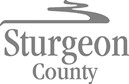 Agenda Item:  	D.5	Request for DecisionStrategic Alignment Checklist						Vision: Sturgeon County: a diverse, active community that pioneers opportunities and promotes initiative while embracing rural lifestyles.Mission: Provide quality, cost effective services and infrastructure to meet the diverse needs of the Sturgeon County community, while improving competitiveness and sustainability.Title 2021 Board and Committee Public Member AppointmentsProposed MotionThat Council approve the appointment of public members to Sturgeon County Boards and Committees as set out in Attachment 1, for terms commencing January 1, 2021. AdministrativeRecommendationAdministration recommends that Council appoint public members to Sturgeon County Boards and Committees for terms to commence January 1, 2021. Previous Council DirectionNovember 12, 2019 Regular Council MeetingMotion 464/19: That Council approve the public appointments to Sturgeon County Boards and Committees as set out within Attachment 1, for terms commencing January 1, 2020. ReportBackground InformationMembers of Council and the respective Board and Committee representatives held interviews for vacant Sturgeon County Board and Committee public member positions on November 2, 2020. Administrative representatives from each Board and Committee were also in attendance at the interviews. Based on the results of the interviews conducted and discussions between members of Council and the designated Board and Committee representatives, Administration recommends that Council appoint public members to Sturgeon County Boards and Committees as indicated in Attachment 1 to this Request for Decision. External CommunicationMethods for recruitment included:Advertising within local newspapers and Sturgeon FYIPublic member videos posted on YouTube and social mediaSharing keys messages with members of Council and existing Board and Committee membersAdvertising on the Sturgeon County website and social media Relevant Policy/Legislation/Practices:Bylaw 1381/16 – Committees BylawImplication of Administrative RecommendationStrategic Alignment:Strong Local Governance and Regional Leadership:Goal 1.1: Sturgeon County provides efficient and effective leadership.Strategy 1.1.4: Citizens are engaged as active participants in municipal governance, representing the broader community. Organizational:None. Financial:Costs of advertising and public member honorariums are included in the operational budget.  Alternatives ConsideredCouncil could appoint different candidates to the various Boards and Committees.  Implications of Alternatives None. Follow up ActionLetters will be sent to all successful and unsuccessful applicants (Legislative Services, November 2020). Administrative representatives will be informed of the appointments (Legislative Services, November 2020). Administration will commence orientation with newly appointed members (various departments, ongoing). The list of Board and Committee public members will be updated on the County website (Legislative Services, January 2021). Attachment(s)1. Attachment 1 – Sturgeon County Internal Boards and Committees – 2021 Appointments to Boards and Committees – Recommended Applicants  Report Reviewed by:Jesse Sopko, Director, Corporate Services Reegan McCullough, County Commissioner – CAO  Focus AreasNot consistentN/AConsistentPlanned Growth and ProsperityWe encourage varied and integrated enterprises that enhance our strong economic base, while balancing the needs of the community and natural environment.(Strategic Plan and MDP pg. 36)Supports a strong thriving business environment to strengthen our economic foundationPlans for responsible growth through the MDP and regional growth plan.Manages growth for current and future developments through: transparent bylaws, policies and processes to enable responsible land developmenttargeting growth around existing and identified future growth areasMaintain and Enhance Strong CommunitiesWe are committed to a safe and viable community, where our residents are  provided with access to opportunities and quality of life. (Strategic Plan and pg. 27 MDP)Provides access to programs and services that have a positive impact on residents’ quality of lifeProvides access to safe and reliable infrastructure assetsSupports the safety of people and propertyStrong Local and Regional GovernanceWe promote consistent and accountable leadership through collaborative and transparent processes (Strategic Plan and pg. 27 MDP)Provides effective leadership and management consistent with Strategic Plan, MDP, master plans, bylaws, policies, community engagement Considers fiscal stability and sustainabilityFosters collaborative intergovernmental partnerships Community Identity & SpiritWe will build upon our strengths, where together we will create an inclusive, caring community (Strategic Plan and MDP pg. 27)Promotes and/or enhances residents’ identification with Sturgeon CountySupport and/or collaborate with voluntary organizations in the regionEnvironmental StewardshipWe foster a healthy environment and minimize our impact on ecosystems. (Strategic Plan and MDP pg. 27)Plans and partnerships that minimize environmental impact on natural areasProvides awareness of environmental issues impacting the County